机电一体化技术专业一、专业概况机电一体化技术专业开设于2002年，2005年被确定为学校特色专业，2012年作为骨干专业被评为江苏省“十二五”特色专业群，2015年学校品牌建设专业。本专业教学团队现有专任教师18人，教授1名，副教授6名，90%以上具有硕士学位，“双师”素质教师比例达到100%，另有行业企业兼职教师18名。专业拥有现代制造实训中心、机电一体化系统综合实训室、电气综合安装与调试实训室、机电设备故障诊断与排除实训室、自动线安装与调试实训室、机械创新设计实训室等，校内实训设备总值达到1000余万元，完全满足学生实践教学需要。另外专业与几十家知名企业建立了良好的校企合作关系，为学生校外实践和就业提供了丰富的资源。二、专业培养目标专业针对智能控制方向主要开设以机械技术为基础，电气控制为核心，机电设备及自动化生产线安装调试为重点等相关知识与技能课程，学生可获取维修电工、CAD应用工程师等中高级职业资格证书。培养具备智能化设备安装调试、设计、维护维修、质检销售等能力的技术技能型人才。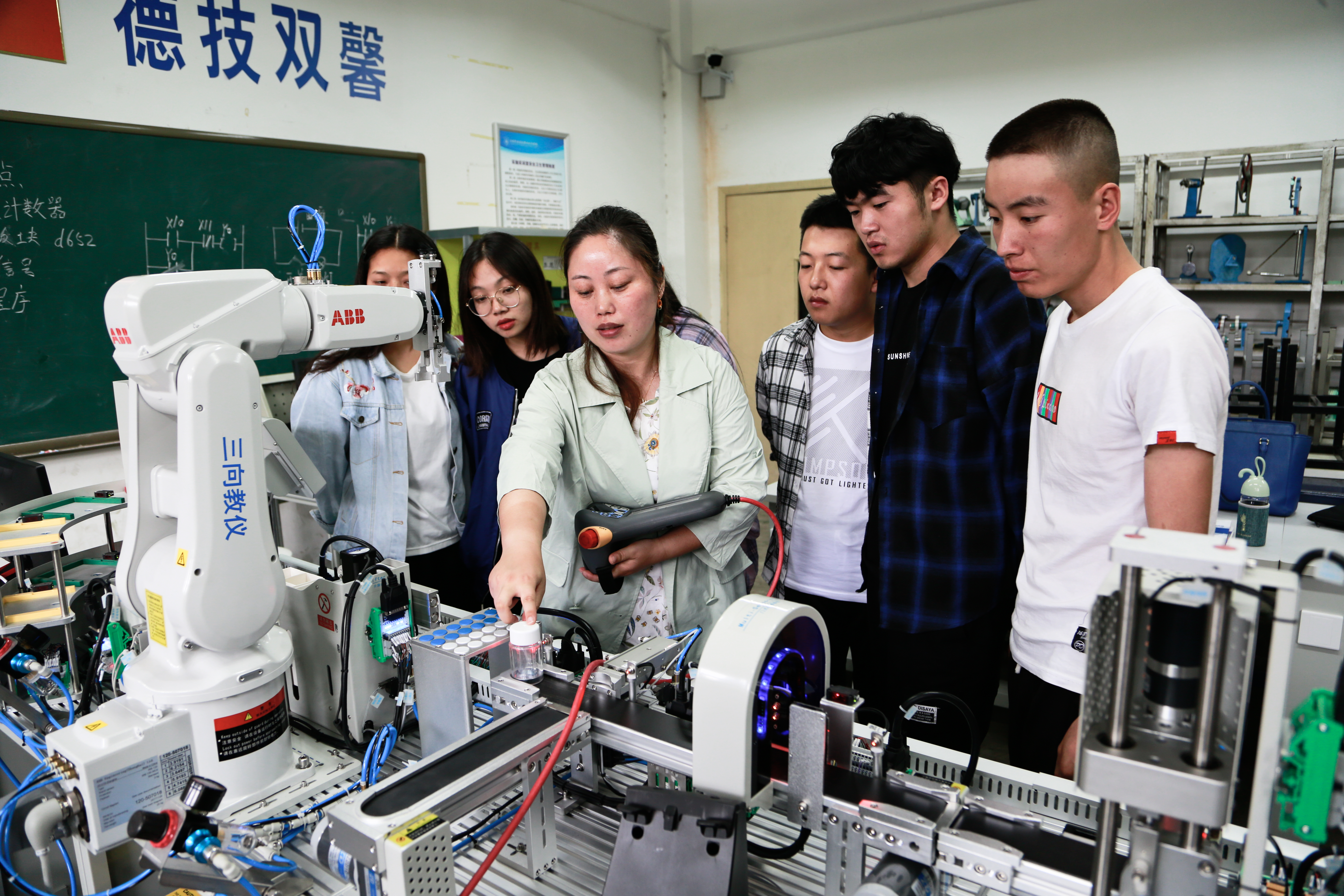 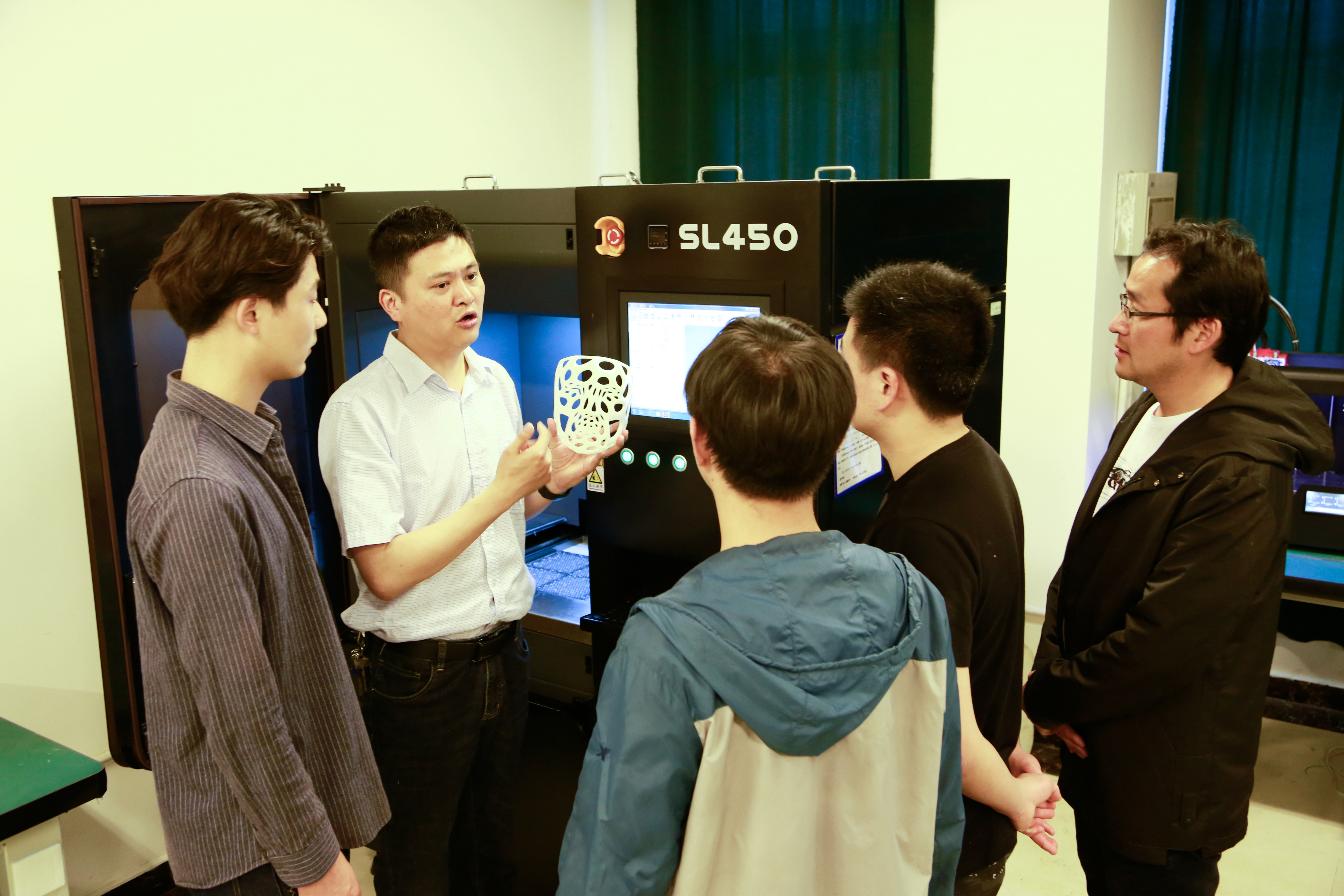 三、社会需求与合作企业1、社会需求在国家大力发展高端装备、智能装备的背景下，本专业毕业生的就业前景非常乐观。毕业生广受行业和企业的欢迎，毕业生100%可被推荐就业。近年来，本专业毕业生一直供不应求，毕业生起薪5000元以上，大多数学生能达到8000元以上标准，优秀毕业生起薪达15万元/年以上。目前本专业毕业生们正活跃在江苏中烟工业有限公司、亿滋食品苏州有限公司、上海大众南京汽车有限公司、扬子江药业集团、正大天晴药业集团股份有限公司、南京中电熊猫液晶显示科技有限公司、可口可乐中国有限公司等大型企业以及相关的先进生产制造行业。其中，亿滋食品苏州有限公司与学院签订了《 “订单＋联合”培养协议》，每年从本专业的选拔学生进入联合培养计划。2015年本专业被评为教育部现代学徒制试点专业，与扬子江药业集团、正大清江制药有限公司、江苏天士力帝益药业有限公司开展了现代学徒制试点工作。2、合作企业 四、升学深造本专业与南京理工大学、南京林业大学、南京工程学院分别开办机电一体化工程、工业机器人技术、材料成型及控制专接本对接班；学校为专转本同学免费进行各科目辅导，助力转本同学考取自己心怡的本科院校；同时南京林业大学在我校建立了函授站，开设机械电子工程和自动化两个专业的成人本科教育，使专业同学毕业进入工作岗位后继续进行本科学习。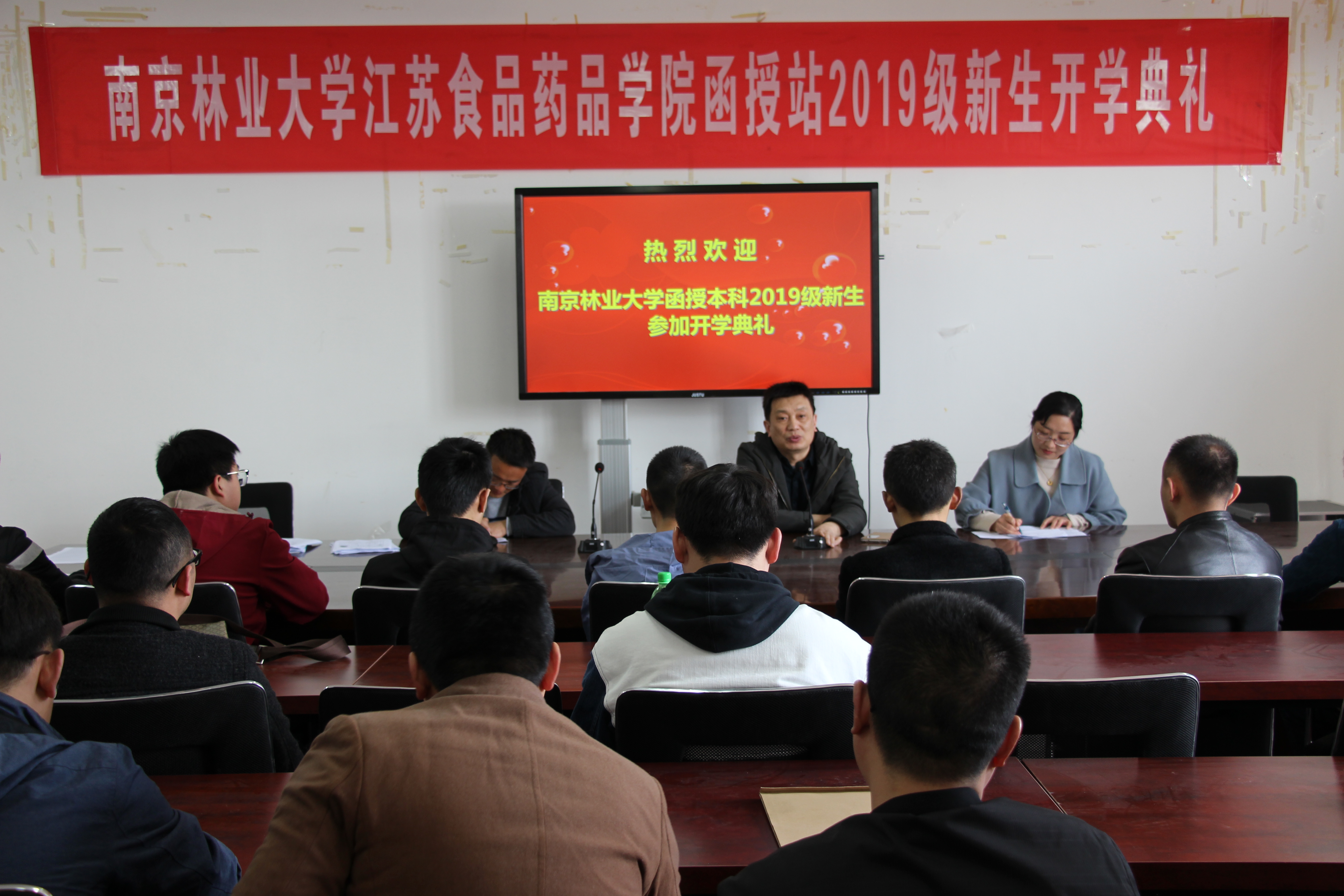 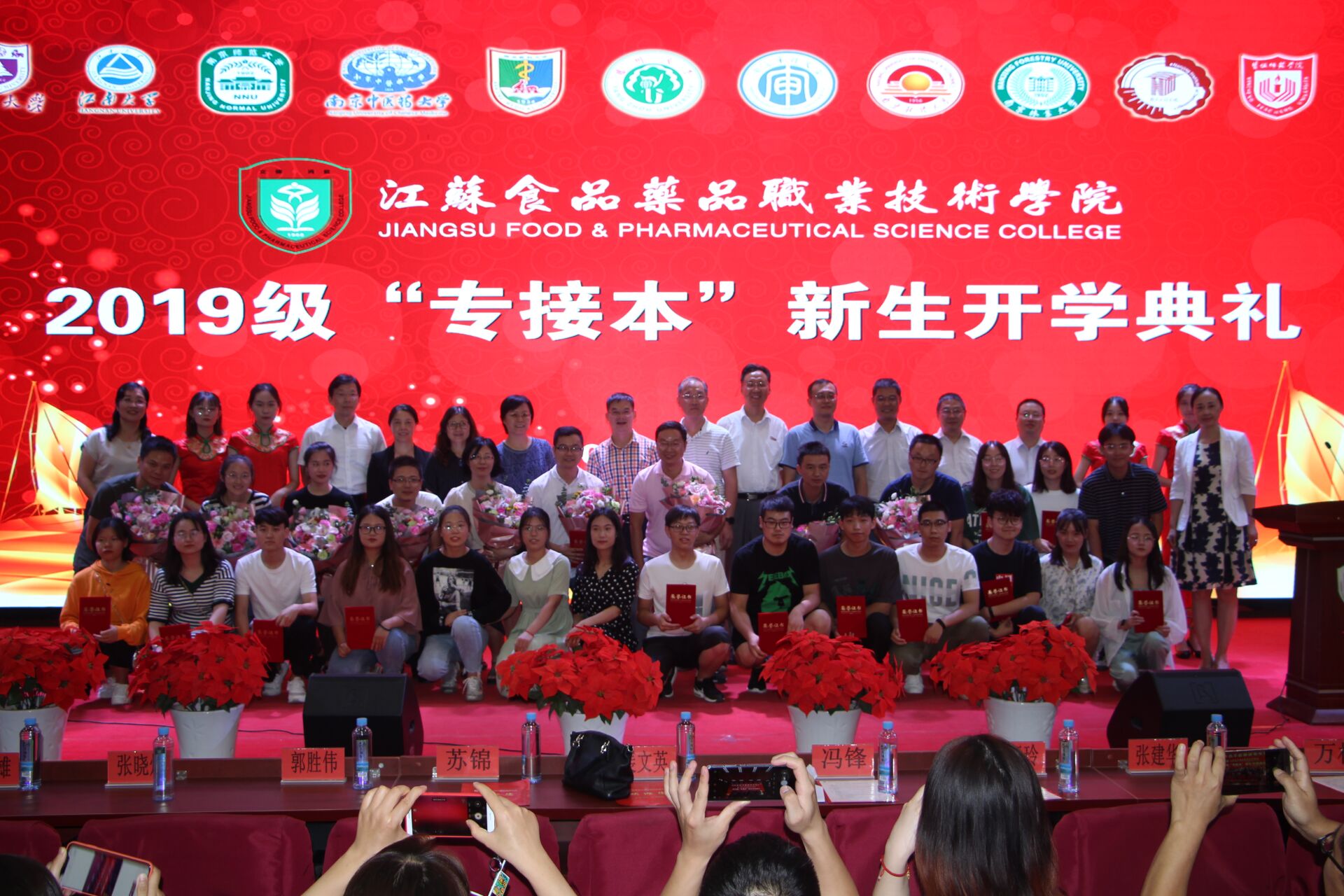 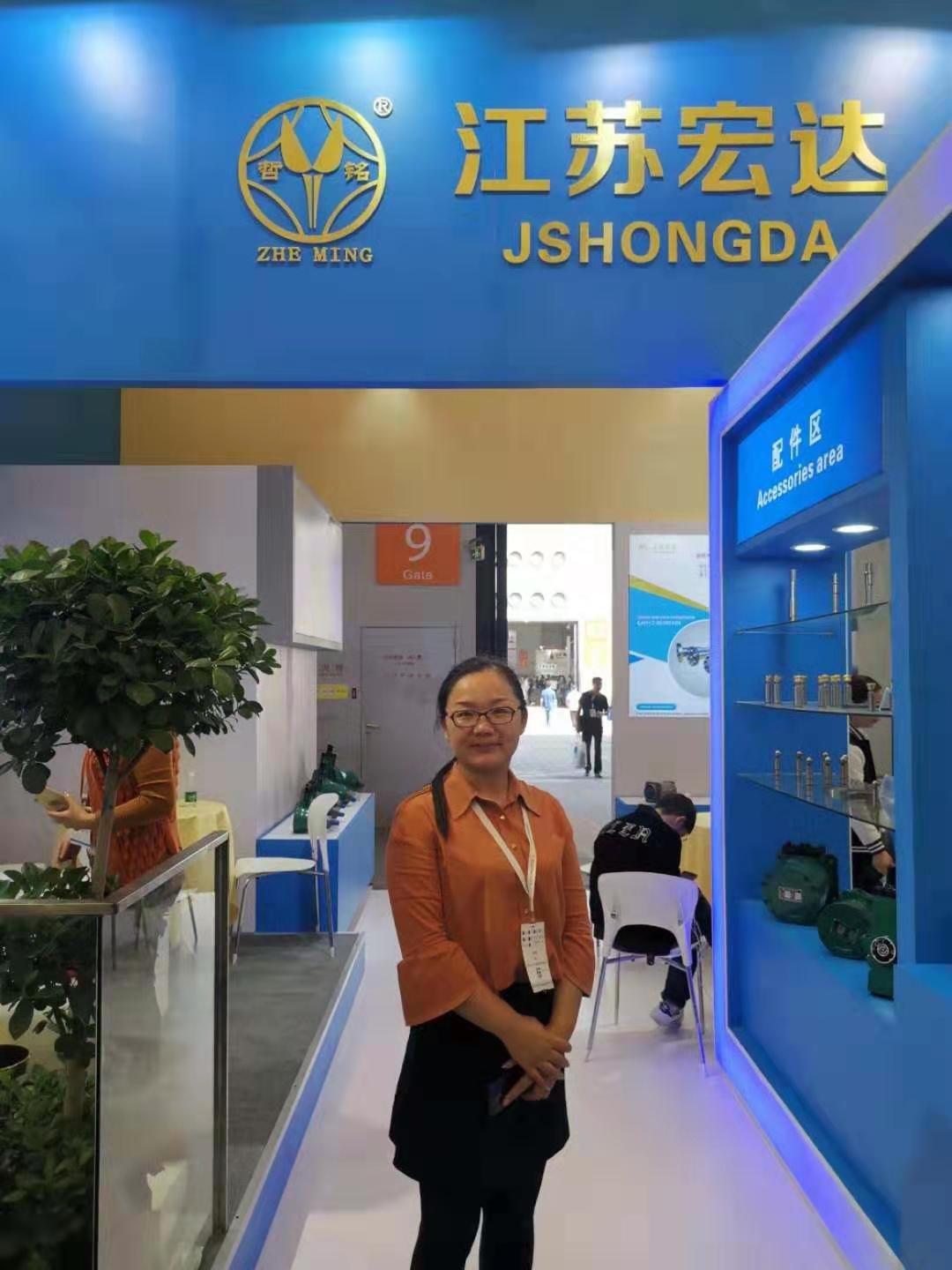 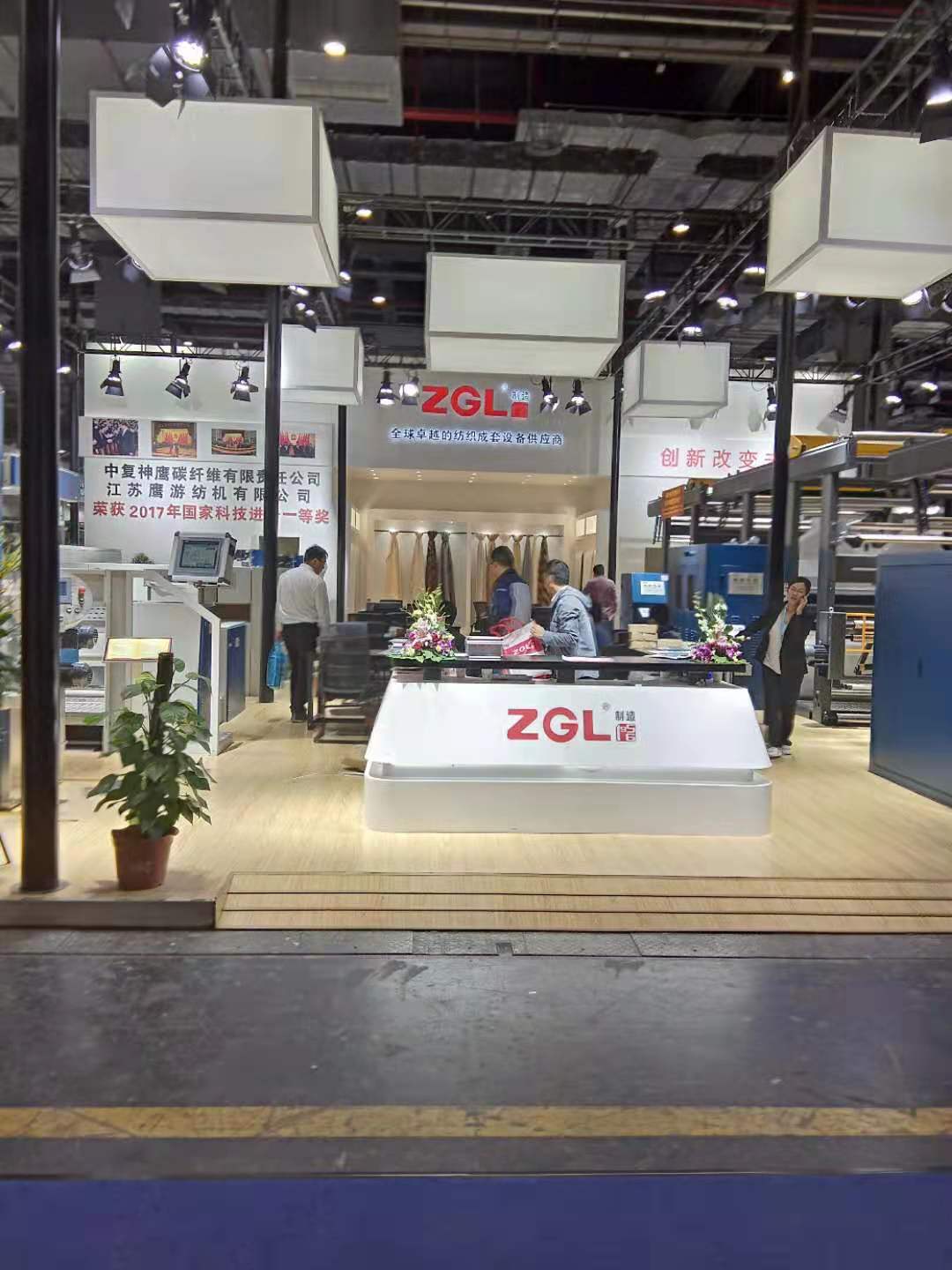 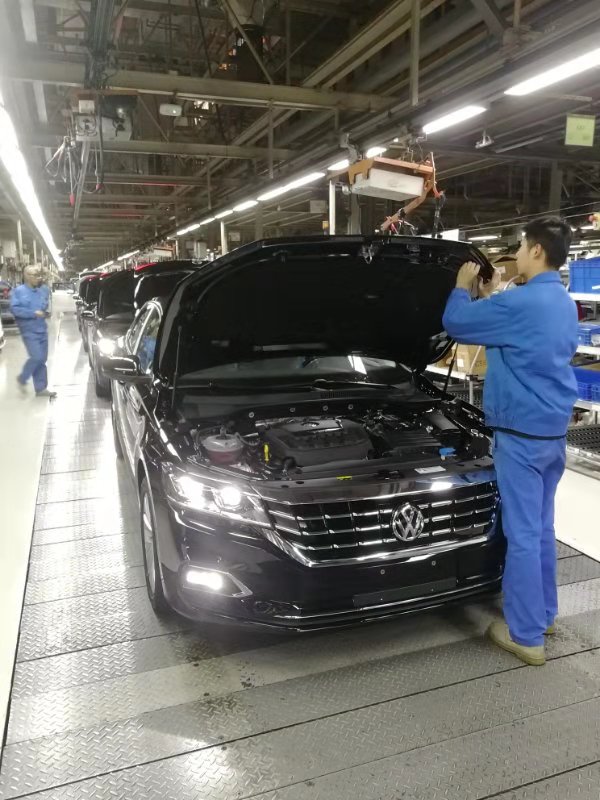 江苏宏达高压油泵制造有限公司副总经理江苏鹰游纺机有限公司电气工程师上海大众技术员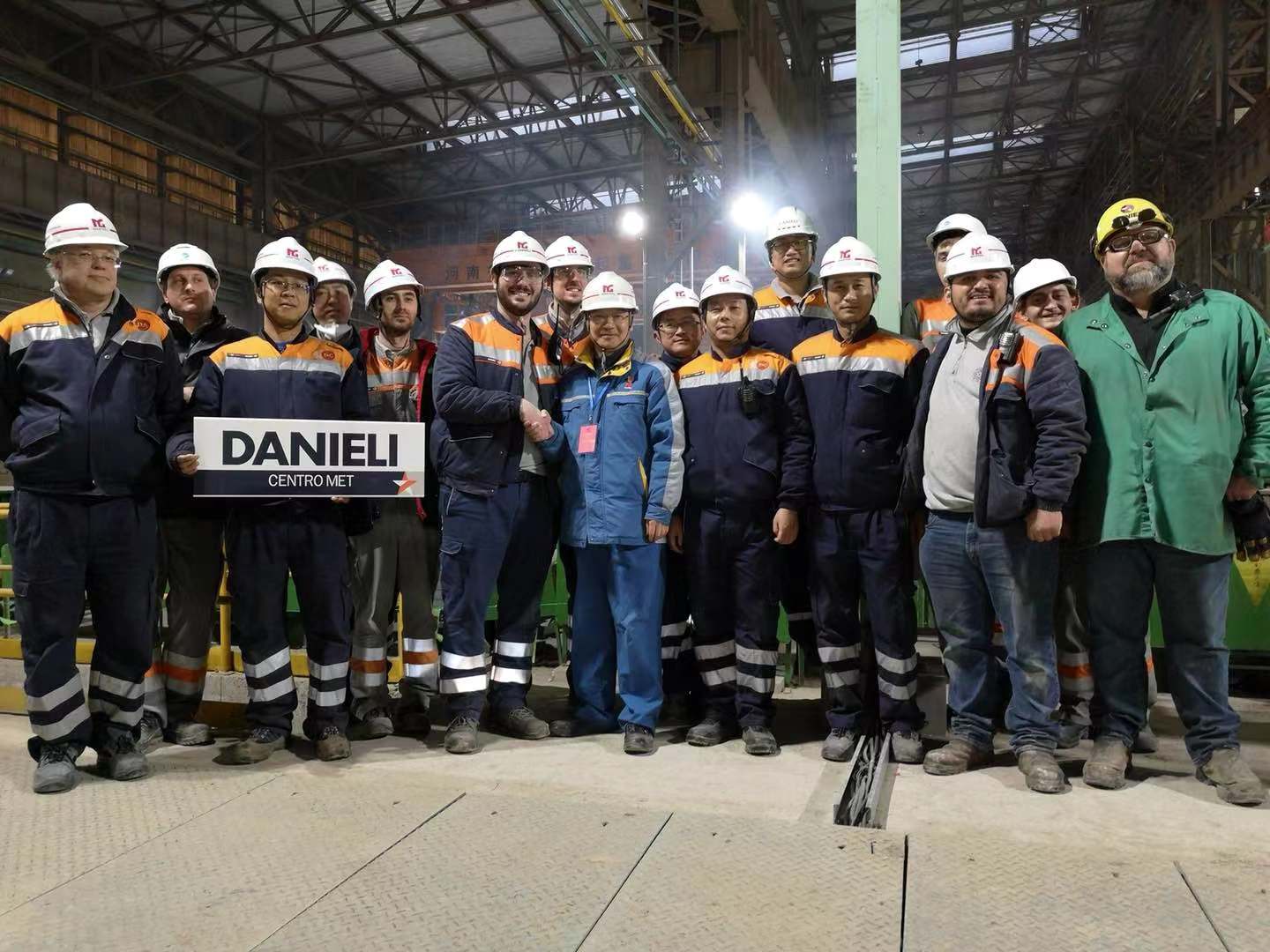 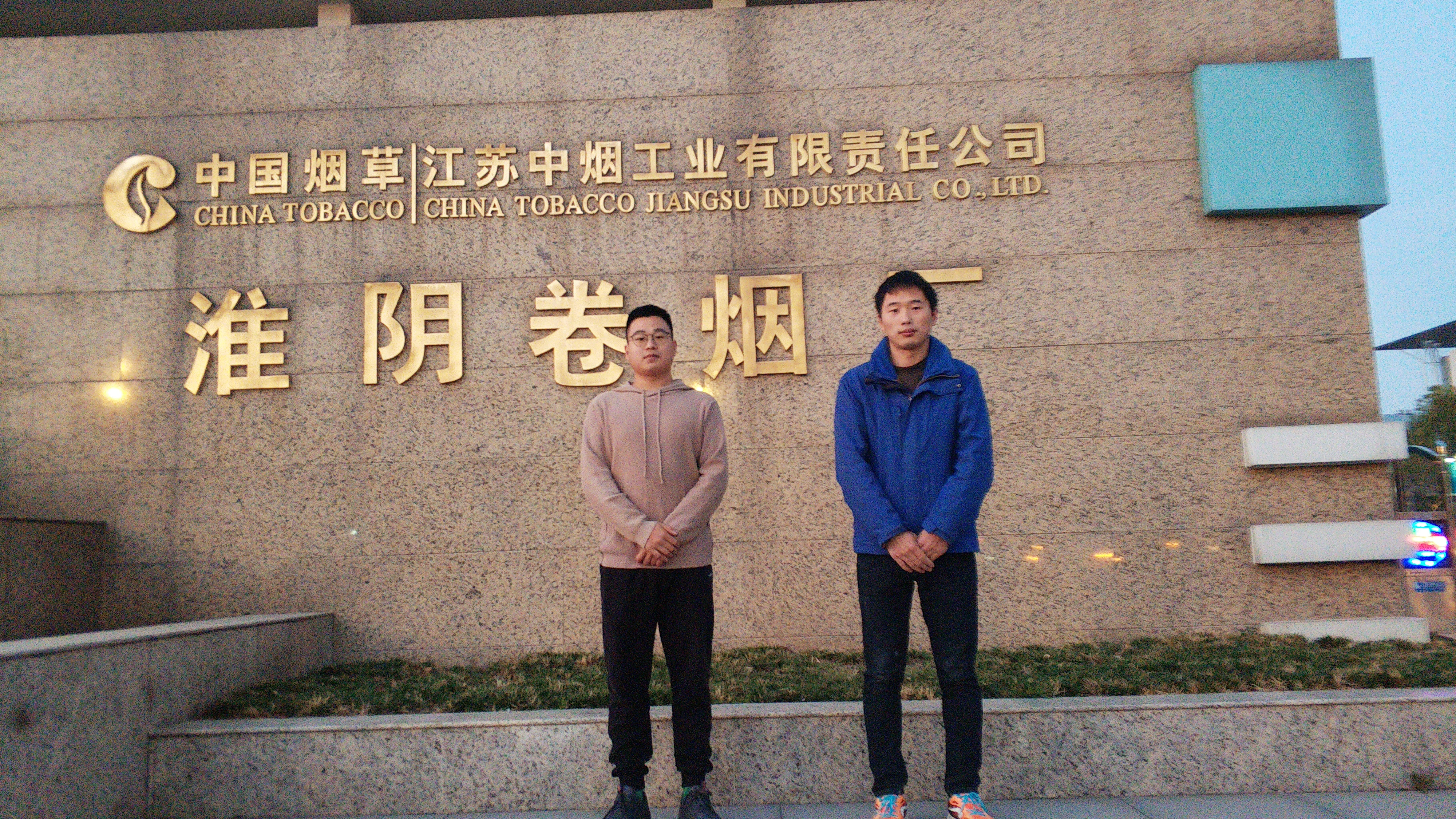 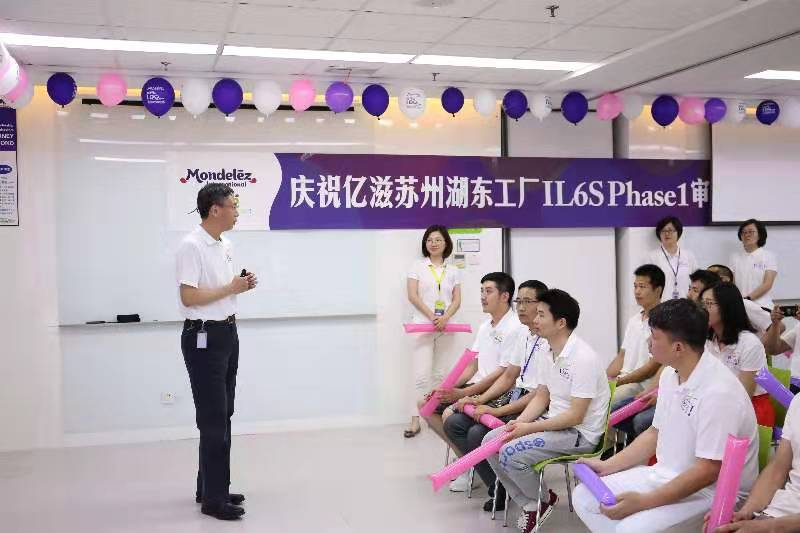 达涅利冶金设备中国有限公司现场经理 中烟江苏中烟工业有限公司技术员亿滋食品苏州有限公司机电专业订单班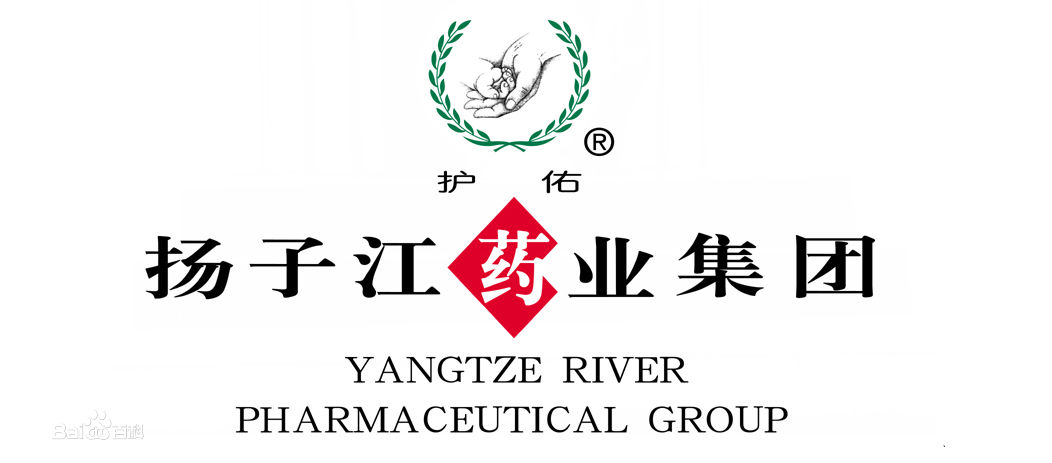 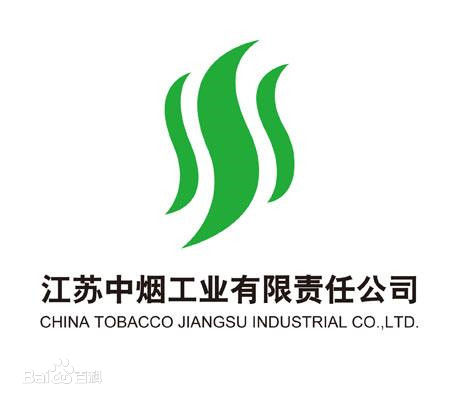 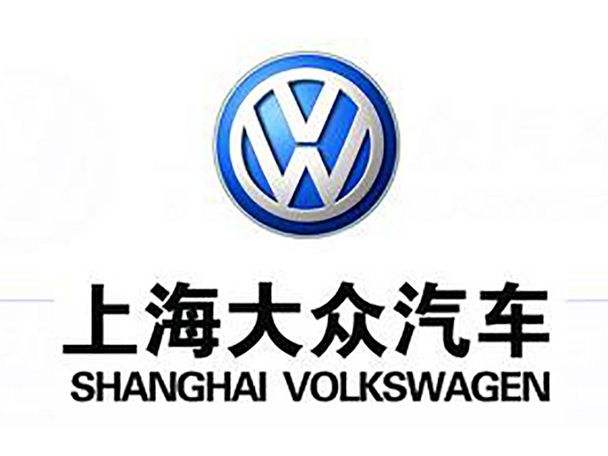 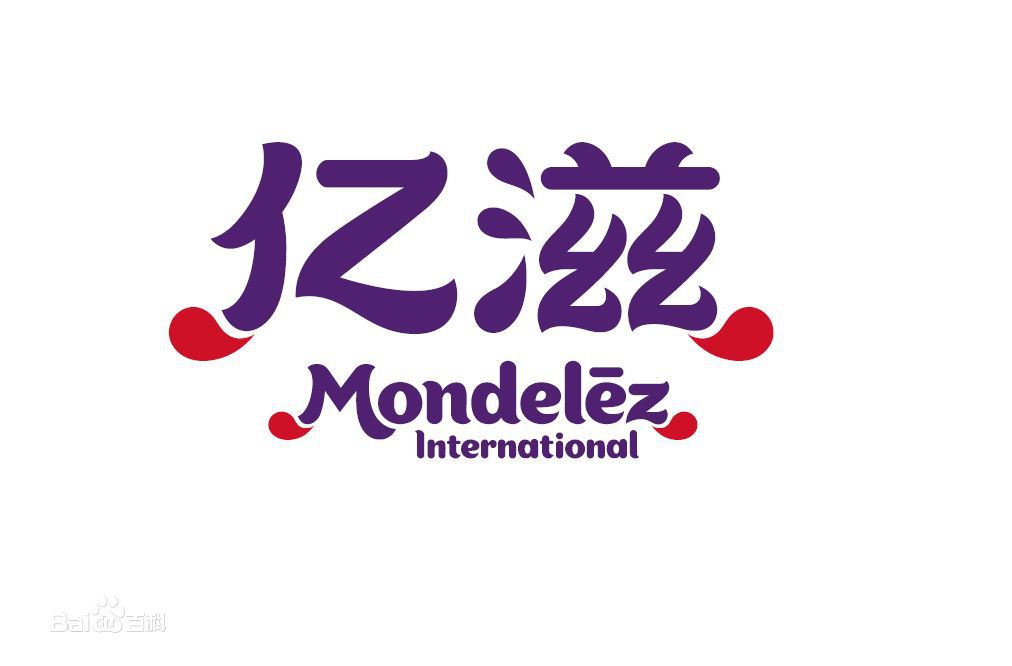 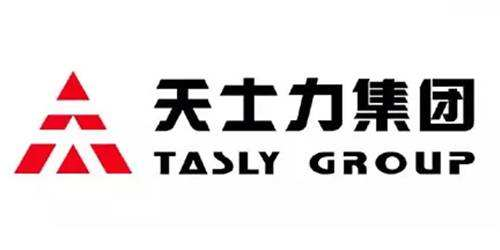 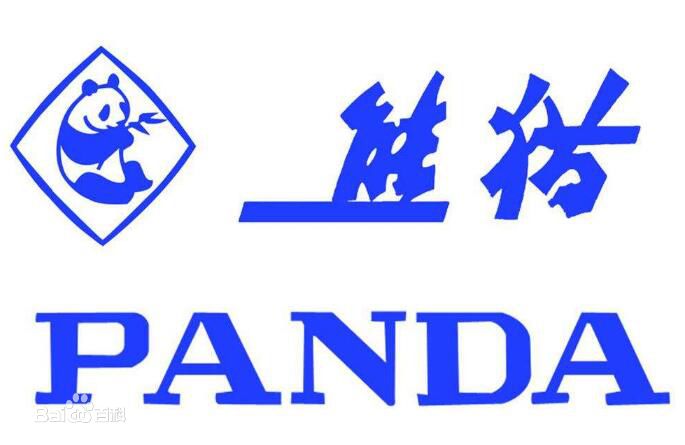 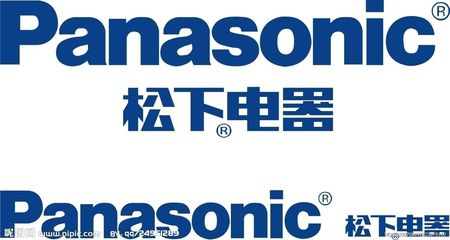 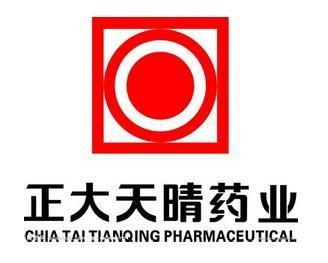 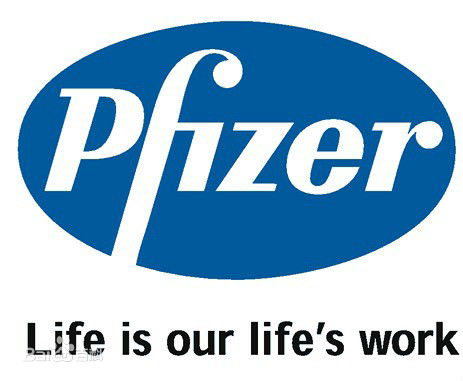 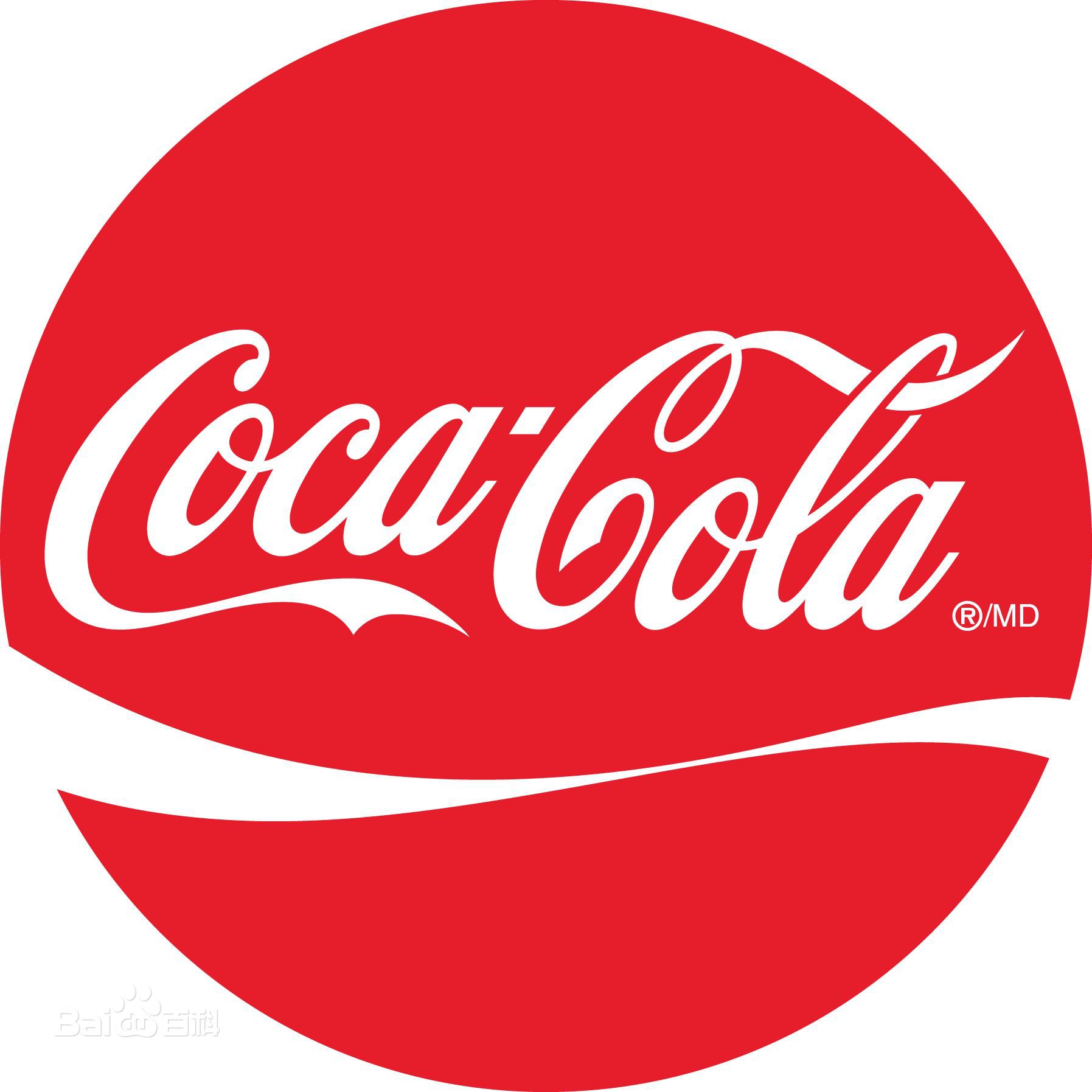 